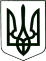 УКРАЇНА
МОГИЛІВ-ПОДІЛЬСЬКА МІСЬКА РАДА
ВІННИЦЬКОЇ ОБЛАСТІВИКОНАВЧИЙ КОМІТЕТ                                                           РІШЕННЯ №99Від 30.03.2023р.                                              м. Могилів-ПодільськийПро затвердження проектно-кошторисних документацій Керуючись ст.ст. 30, 31 Закону України «Про місцеве самоврядування в Україні», Законом України «Про регулювання містобудівної діяльності», Законом України «Про благоустрій населених пунктів», Порядком розроблення проектної документації на будівництво об’єктів, затвердженого наказом Міністерства регіонального розвитку, будівництва та житлово-комунального господарства України від 16.05.2011 року №45 (із змінами), Порядком затвердження проектів будівництва і проведення їх експертизи, затвердженого постановою Кабінету Міністрів України від 11 травня 2011 року №560 та відповідно до експертних звітів щодо розгляду кошторисної частини проектної документації по робочим проектам, -виконком міської ради ВИРІШИВ:1. Затвердити проектно-кошторисні документації по наступним об’єктам:1.1. «Капітальний ремонт дорожнього покриття по вулиці Подільській в с. Серебрії Могилів-Подільського району Вінницької області», загальною кошторисною вартістю будівництва – 6876,137 тис. гривень, у тому числі: будівельні роботи – 5613,688 тис. гривень; інші витрати – 1262,449 тис. гривень згідно з додатком 1.1.2. «Капітальний ремонт дорожнього покриття по вул. Космонавтів в с. Немії Могилів-Подільського району Вінницької області», загальною кошторисною вартістю будівництва – 2563,488 тис. гривень, у тому числі: будівельні роботи – 2083,537 тис. гривень; інші витрати – 479,951 тис. гривень згідно з додатком 2.1.3. «Нове будівництво мереж вуличного освітлення в селі Карпівка, Могилів-Подільської міської територіальної громади Могилів-Подільського району, Вінницької області», загальною кошторисною вартістю будівництва – 2190,424 тис. гривень, у тому числі: будівельні роботи – 1545,484 тис. гривень; інші витрати – 644,940 тис. гривень згідно з додатком 3.1.4. «Капітальний ремонт вуличного освітлення по проспекту Героїв (від ПК0+00 до ПК7+12) у м. Могилеві-Подільському Вінницької області (Благоустрій населених пунктів)», загальною кошторисною вартістю будівництва – 3505,649 тис. гривень, у тому числі: будівельні роботи – 2672,283 тис. гривень; інші витрати – 833,366 тис. гривень згідно з додатком 4.1.5. «Нове будівництво мереж вуличного освітлення в селі Озаринці, Могилів-Подільської міської територіальної громади Могилів-Подільського району, Вінницької області», загальною кошторисною вартістю будівництва – 5611,554 тис. гривень, у тому числі: будівельні роботи – 3949,620 тис. гривень; інші витрати – 1661,934 тис. гривень згідно з додатком 5.1.6. «Нове будівництво мереж вуличного освітлення в селі Грушка Могилів-Подільського району Вінницької області», загальною кошторисною вартістю будівництва – 1210,924 тис. гривень, у тому числі: будівельні роботи – 811,479 тис. гривень; інші витрати – 399,445 тис. гривень згідно з додатком 6.1.7. «Нове будівництво мереж вуличного освітлення в селі Слободі - Шлишковецькій Могилів-Подільського району Вінницької області», загальною кошторисною вартістю будівництва – 1641,416 тис. гривень, у тому числі: будівельні роботи – 1121,354 тис. гривень; інші витрати – 520,062 тис. гривень згідно з додатком 7.2. Управлінню житлово-комунального господарства Могилів-Подільської міської ради (Стратійчук І.П.) виступити замовником проведення будівельних робіт по вищевказаним об’єктам будівництва, здійснити фінансування виконаних робіт, згідно з договорами підряду та актами виконаних робіт в порядку передбаченим чинним законодавством.			3. Контроль за виконанням даного рішення покласти на першого заступника міського голови Безмещука П.О..      Міський голова						 Геннадій ГЛУХМАНЮК